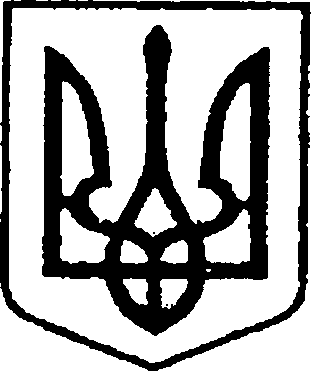                                                           Україна                 ЧЕРНІГІВСЬКА ОБЛАСТЬН І Ж И Н С Ь К А    М І С Ь К А    Р А Д А39 сесія VII скликанняР І Ш Е Н Н ЯВід»26» червня 2018 року                    м. Ніжин	                    № 21-39/2018У відповідності до статей 26, 42, 59, 60, 73 Закону України «Про місцеве самоврядування в Україні», Регламентy Ніжинської міської ради Чернігівської області, затвердженого рішенням Ніжинської міської ради від 24 листопада 2015 року №1-2/2015 (із змінами), Закону України «Про особливості передачі в оренду чи концесію об`єктів у сферах теплопостачання, водопостачання та водовідведення, що перебувають у комунальній власності», розглянувши листи ТОВ «НіжинТеплоМережі» від 18.06.2018 року № 01-07/1236 та від 12.06.2018 року № 01-07/1210 «Щодо будівництва котельні» , міська рада вирішила:1. Надати згоду на вилучення зі складу цілісного майнового комплексу та з орендного користування ТОВ «НіжинТеплоМережі» наступні основні засоби:2. Дані основні засоби передати в оперативне управління управлінню житлово-комунального господарства та будівництва Ніжинської міської ради.         3.Підприємствам балансоутримувачам забезпечити приймання – передачу майна у місячний термін згідно чинного законодавства.4.Відділу з управління та приватизації комунального майна виконавчого комітету Ніжинської міської ради підготувати додаткову угоду про внесення змін до договору оренди цілісного майнового комплексу.  5.Організацію виконання даного рішення покласти на першого заступника міського голови з питань діяльності виконавчих органів ради Олійника Г.М., начальника відділу з управління та приватизації комунального майна Міщенко Н.І., в.о. директора ТОВ «НіжинТеплоМережі» Ісаєнко Л.М., та начальника управління житлового-комунального господарства та будівництва Кушніренка А.М.6. Відділу з управління та приватизації комунального майна                       (Міщенко Н.І.) забезпечити оприлюднення даного рішення на сайті протягом п`яти робочих днів після його прийняття.7. Контроль за виконанням даного рішення покласти на постійну депутатську комісію з майнових та житлово-комунальних питань, транспорту, зв’язку та охорони навколишнього середовища (голова комісії – Онокало І.А.)Міський голова								        А.В. ЛінникВізують:Начальник відділу з управління та приватизації комунального майна				         Н.І.Міщенко Перший заступник міського голови з питань діяльностівиконавчих органів ради                                                          Г. М. ОлійникЗаступник міського голови з питань діяльностівиконавчих органів ради                                          		С.О.ОсадчийСекретар Ніжинської  міської ради                                          В. В. СалогубНачальник відділуюридично-кадрового забезпечення апарату                                                       	виконавчого комітетуНіжинської міської ради     		         				В.О. ЛегаГолова постійної комісії міської ради змайнових та житлово-комунальних питань, транспорту, зв’язку та охорони навколишнього середовища 								 І. А. Онокало Голова комісії з питань регламенту, депутатської діяльності та етики, законності, правопорядку, антикорупційної політики, свободи слова та зв’язків з громадськістю                               О. В. Щербак Пояснювальна запискаУ відповідності до статей 26, 42, 59, 60, 73 Закону України «Про місцеве самоврядування в Україні», Регламентy Ніжинської міської ради Чернігівської області, затвердженого рішенням Ніжинської міської ради від 24 листопада 2015 року №1-2/2015 (із змінами), Закону України «Про особливості передачі в оренду чи концесію об`єктів у сферах теплопостачання, водопостачання та водовідведення, що перебувають у комунальній власності», розглянувши лист ТОВ «НіжинТеплоМережі» від 05.02.2018 року № 01-07/267  та  лист КП «ВУКГ» від 15.06.2018 року № 537  та недопущення втрат доходів до міського бюджету підготовлений даний проект рішення.Начальник відділу з управління та приватизації комунального майна					 Н .І . МіщенкоПро надання згоди на вилучення зі складу цілісногомайнового комплексу та з орендного користування ТОВ«НіжинТеплоМережі» котельні по вул. Воздвиженська, 3в, м. Ніжина  з тепловими мережами    Інв.№Кі-стьНайменуванняДата вводу в експлуатаціюПервісна вартістьЗносЗалишкова вартість371Будівля котельні вул. Воздвиженська, 3в01.01.1981230811,05104001,55126809,50581Труба димова01.01.19813783,312498,281285,0359165 п/м в двухтрубному виміріТепломережа від ТК-18 до пл..Гоголя 7(санстанція)01.01.19819964,935723,004241,9360770 п/м в двухтрубному виміріТепломережа від ТК-10 до ж/б пров. Інститутський, 630.07.2002196892,51114949,2081943,31621081 п/м в двухтрубному виміріТепломережа до педуніверситету корп.1;2;3;5;7;8, столової мед. пункту01.01.198160892,7830746,8530145,9366486 п/м в двухтрубному виміріТепломережа від ТК-1 до гуртожитку № 4 НДПУ01.01.198162351,4027885,6334465,774851Насос 2к 20/30 з ел. двигуном 4,0 кВт/3000об/хв01.01.19843296,762655,85640,914872Котел НІІСТУ-501.01.19836905,325131,161774,165031Водопідігрівач 2х секц. d-20001.01.1984105,2093,6011,605111Водопідігрівач 5й секц. . d-15001.01.1970529,98467,2462,745122Шкафна установка01.01.19862529,041533,95995,096201Насос к 20/30 з ел.двигуном 4кВт/3000об/хв01.01.19845816,163697,352118,818163Водопідігрівач01.01.19772497,862222,61275,2510051Водомір СТВ-8001.01.1997403,00358,8744,1310071Насос к 20/30 підпиточний з ел. двигуном 4кВт/3000об/хв01.01.19866102,364995,421106,9410111Солерозчинник01.01.1986520,00469,2350,7710192Автоматика КСУ-101.01.1986557,26516,6940,5710383Фільтр №а катионітовий01.01.19862784,451123,891660,5610391Щит управління01.01.19861644,951288,14356,81154875 п/м в двухтрубному виміріТепломережа від гуртожитку НДПУ № 3 до вул. Воздвиженська29.09.20035519,003434,882084,1219771018 п/м в двухтрубному виміріТ/мережа від точки врізки до вул. Графська, 4-А01.01.198041738,0021827,9019910,10197836 п/м в двухтрубному виміріТ/мережа від УТ-17 до пр.Інститутський 1-Б01.01.19801476,00771,74704,26198093 п/м в двухтрубному виміріТ/мережа від УТ-20 до вул.Горького 201.01.19803813,001994,171818,831982128 п/м в двухтрубному виміріТепломережа від ТК-12 до вул. Воздвиженська 9 (музичної школи)01.01.19805227,502733,502494,0020561Коректор газу «Флоутек ТМ-3-4»01.06.20089991,508094,371897,1321061Котел КБНГ -2,5-ГН01.08.2009120556,00120556,000,0021481Котел ВК-21 (КСВА-2,0 Гс)01.01.1998170894,42170894,420,0024131Котел КСВа-2.0 (ВК-32) з пальником ПГС-БМ-2,228.02.2016319563,0645271,51274291,5524161Котел КСВа-2,0 ВК-3220.03.2016201422,2243555,63157866,59ВсьогоВсьогоВсього1478589,02729492,62749096,40